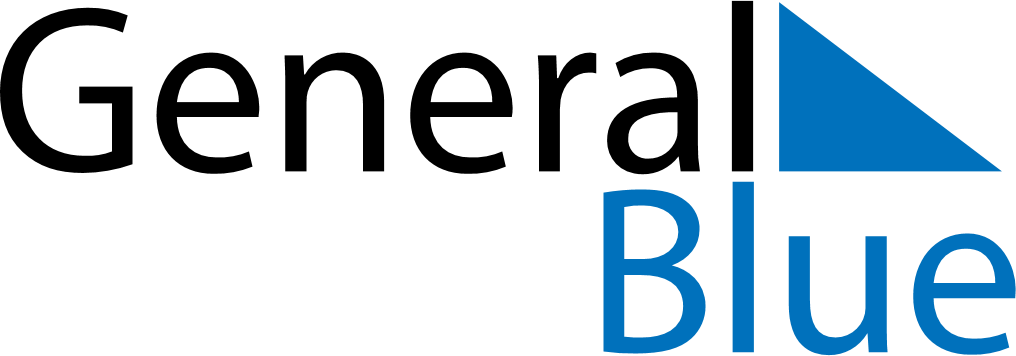 September 2018September 2018September 2018September 2018VaticanVaticanVaticanSundayMondayTuesdayWednesdayThursdayFridayFridaySaturday123456778Nativity of Mary9101112131414151617181920212122232425262728282930